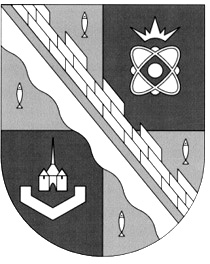                            администрация МУНИЦИПАЛЬНОГО ОБРАЗОВАНИЯ                                             СОСНОВОБОРСКИЙ ГОРОДСКОЙ ОКРУГ  ЛЕНИНГРАДСКОЙ ОБЛАСТИ                             постановление                                                       от 29/12/2021 № 2598О внесении изменений в постановление администрации Сосновоборского городского округа от 30/10/2019 № 4063 «Об утверждении новой редакции Устава муниципального автономного учреждения культуры «Городской Танцевальный Центр»В соответствие с распоряжением Комитета финансов администрации муниципального образования Сосновоборский городской округ Ленинградской области № 32-р от 09.11.2021г. «Об утверждении Плана мероприятий по переводу средств автономных учреждений на лицевые счета, открытые в финансовом органе», а также в целях приведения Устава муниципального автономного учреждения культуры «Городской Танцевальный Центр» в соответствие со статьей 11 Федерального закона от 03.11.2006 № 174-ФЗ, администрация Сосновоборского городского округа п о с т а н о в л я е т:1. Утвердить изменения в Устав муниципального автономного учреждения культуры «Городской Танцевальный Центр», утвержденный постановлением администрации Сосновоборского городского округа от 30/10/2019 № 4063 «Об утверждении новой редакции Устава муниципального автономного учреждения культуры «Городской Танцевальный Центр» (Приложение).2. Руководителю муниципального автономного учреждения культуры «Городской Танцевальный Центр» (Хромченко Ю.Р.) зарегистрировать изменения в Устав в порядке и сроки, согласно действующему законодательству.3. Редакцию Устава с изменениями, внесенными настоящим постановлением, считать вступившей в силу со дня государственной регистрации изменений в Устав, утвержденных настоящим постановлением.4. Общему отделу администрации (Смолкина М.С.) обнародовать настоящее постановление на электронном сайте городской газеты «Маяк».5. Отделу по связям с общественностью (пресс-центр) Комитета по общественной безопасности и информации администрации (Бастина Е.А.) разместить настоящее постановление на официальном сайте Сосновоборского городского округа.6. Настоящее постановление вступает в силу со дня официального обнародования.7. Контроль за исполнением настоящего постановления возложить на заместителя главы администрации по социальным вопросам Горшкову Т.В.Глава Сосновоборского городского округа		                                        М.В. Воронков                            ИЗМЕНЕНИЯ В УСТАВмуниципального автономного учреждения культуры«Городской Танцевальный Центр»Муниципальное образование Сосновоборский городской округЛенинградской области2021 год1. Пункт 3.11. изложить в следующей редакции: «3.11 Учреждение производит списание недвижимого имущества и особо ценного движимого имущества, закрепленного за ним на праве оперативного управления или приобретенного Учреждением за счет средств, выделенных ему Учредителем на приобретение этого имущества, по согласованию с Собственником имущества.»;2. Подпункт 4.1.6. изложить в следующей редакции: «4.1.6. Открывать лицевые счета в комитете финансов администрации муниципального образования Сосновоборский городской округ Ленинградской области (далее – финансовый орган).»;3. Исключить подпункт 6.13.11.;4. Подпункт 6.13.12. считать подпунктом 6.13.11.;5. Пункт 6.14. изложить в следующей редакции: «6.14. По вопросам, указанным в подпунктах 6.13.1. - 6.13.4., 6.13.7. и 6.13.8. пункта 6.13. настоящего Устава, наблюдательный совет Учреждения дает рекомендации. Учредитель принимает по этим вопросам решения после рассмотрения рекомендаций наблюдательного совета Учреждения.»;6. Пункт 6.15. изложить в следующей редакции: «6.15. По вопросу, указанному в подпункте 6.13.6 пункта 6.13 настоящего Устава, наблюдательный совет Учреждения дает заключение, копия которого направляется Учредителю.  По вопросам, указанным в подпунктах 6.13.5 и 6.13.11 пункта 6.13. настоящего Устава, наблюдательный совет Учреждения дает заключение. Руководитель Учреждения принимает по этим вопросам решения после рассмотрения заключений наблюдательного совета Учреждения.»;7. Исключить пункт 6.16.»;8. Пункты 6.17. - 6.30. считать соответственно пунктами 6.16. – 6.29.;.9. Подпункт 7.3.7. изложить в следующей редакции: «7.3.7. Открывает лицевые счета в финансовом органе.».СОГЛАСОВАНПредседатель комитета по управлению муниципальным имуществом муниципального образования Сосновоборский городской округ Ленинградской области______________Н.В. Михайлова«____» ____________2021 г.УТВЕРЖДЕНПостановлением администрации муниципального образования Сосновоборский городской округ Ленинградской области 29/12/2021 № 2598СОГЛАСОВАННачальник отдела по развитию культуры и туризма администрации муниципального образования Сосновоборский городской округ Ленинградской области  _____________Е.А. Михайлова«____» _______________2021 г.РАССМОТРЕННаблюдательным советом МАУК «ГТЦ»,протокол заседания Наблюдательного совета МАУК «ГТЦ»«15» декабря  2021 г. № 10